Ryby opakování			Jméno: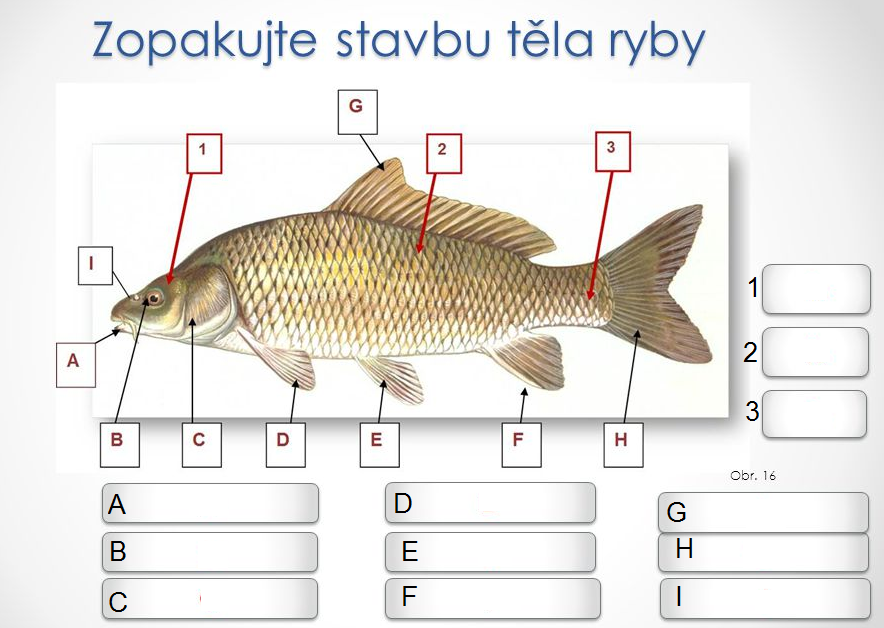 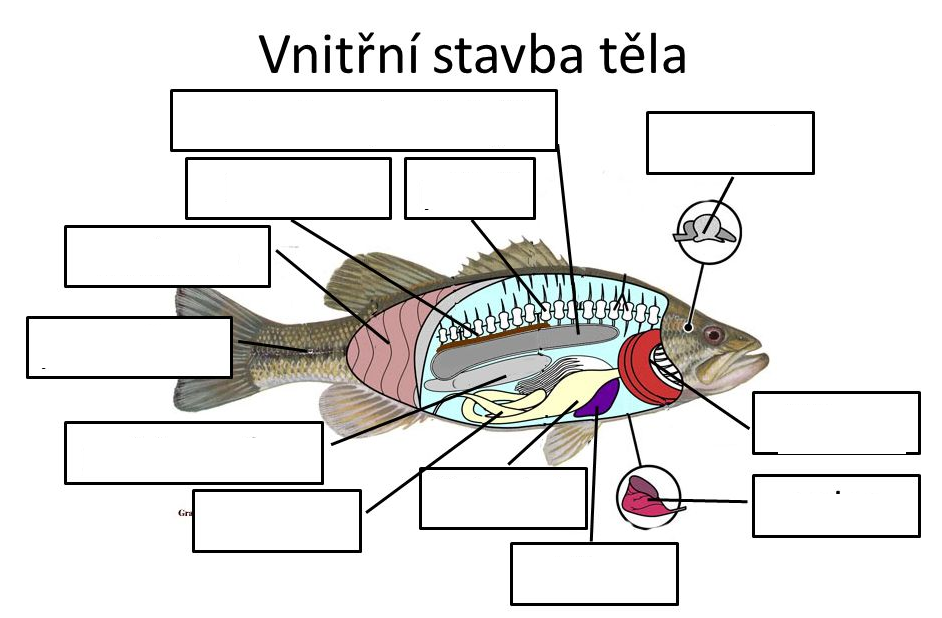 2. Poznáš tyto ryby? 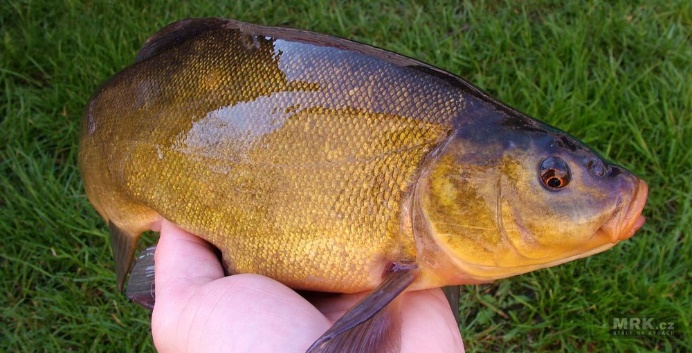 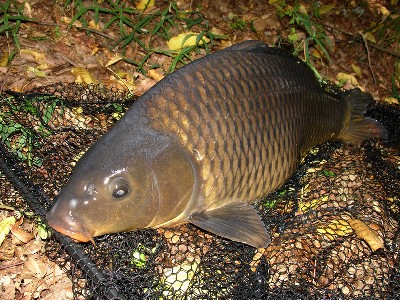 ________________________________________________________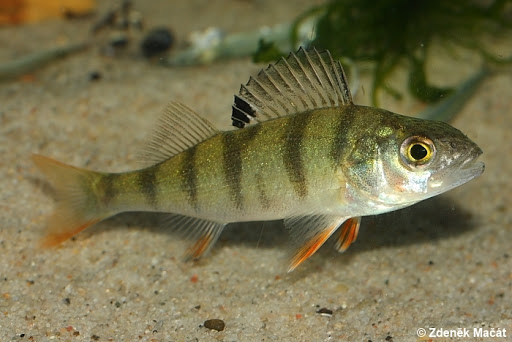 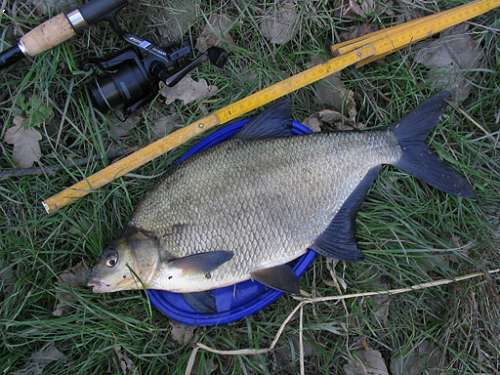 ________________________________________________________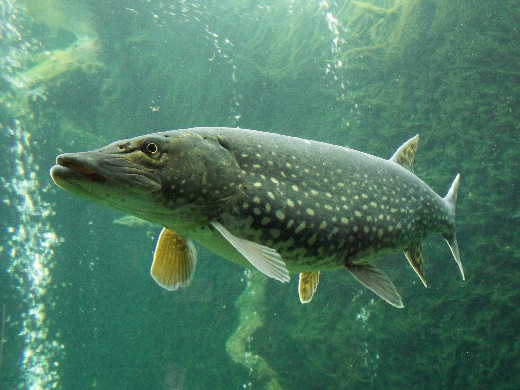 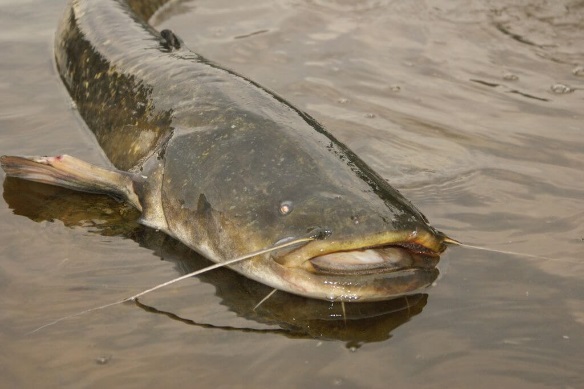 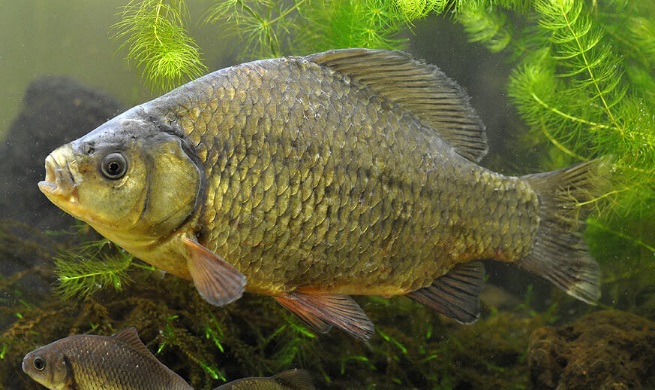 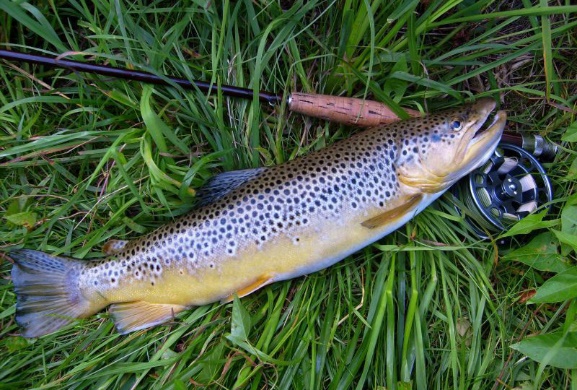 ________________________________________________________